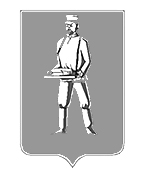 СОВЕТ ДЕПУТАТОВЛОТОШИНСКОГО МУНИЦИПАЛЬНОГО РАЙОНАМОСКОВСКОЙ ОБЛАСТИР Е Ш Е Н И Еот 31.08.2015 № 106/13О внесении изменений в решение Совета депутатов Лотошинского муниципального района от 05.09.2006 № 285/33«Об утверждении Положения о порядке предоставления жилых помещений муниципального специализированного жилищного фонда Лотошинского муниципального района»Руководствуясь Жилищным кодексом Российской Федерации, Федеральным законом от 06.10.2003 № 131-ФЗ «Об общих принципах организации местного самоуправления в Российской Федерации», в связи с передачей муниципального учреждения здравоохраненияЛотошинского муниципального района Московской областив собственность Московской области, Совет депутатов Лотошинского муниципального районар е ш и л:1. Внести в Положение о порядке предоставления жилых помещений муниципального специализированного жилищного фонда Лотошинского муниципального района, утвержденное решением Совета депутатов Лотошинского муниципального района от 05.09.2006 № 285/33, следующиеизменения:1.1. абзац первый пункта 5.1 изложить в следующей редакции: «Жилые помещения в общежитиях предоставляются работникам государственных учреждений здравоохранения, работникам муниципальных унитарных предприятий и учреждений, лицам, обучающимся в муниципальных образовательных учреждениях, не имеющим жилых помещений в Лотошинском муниципальном районе, по месту работы и прохождения обучения.».1.2. пункт 2 приложения №2 изложить в следующей редакции: «2. Работники муниципальных и государственных учреждений:          - врачи, средний медицинский персонал лечебно-профилактических учреждений;           - учителя общеобразовательных школ;           - сотрудники ОВД.».2. Опубликовать настоящее решение в газете «Сельская новь».Глава Лотошинскогомуниципального района                                                              Е.Л. Долгасова        В Е Р Н О:        Разослать: депутатам – 15 экз.,  отделу по жилью и субсидиям, Комитету по управлению имуществом, редакции газеты «Сельская новь», юридическому отделу,  прокурору Лотошинского района, в дело.